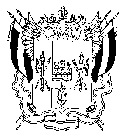 ТЕРРИТОРИАЛЬНАЯ ИЗБИРАТЕЛЬНАЯ КОМИССИЯВОРОШИЛОВСКОГО РАЙОНА г. РОСТОВА-НА-ДОНУ ПОСТАНОВЛЕНИЕ 28 мая 2018 г.                                                                         № 48-39г. Ростов-на-Дону О формировании участковой избирательной комиссии избирательного участка № 1719Рассмотрев предложения по кандидатурам для назначения в составы участковых  избирательных  комиссий,  в соответствии со статьями 20, 22, 27 Федерального закона от 12.06.2002 № 67-ФЗ «Об основных гарантиях избирательных прав и права на участие в референдуме граждан Российской Федерации», Методическими рекомендациями о порядке формирования территориальных избирательных комиссий, избирательных комиссий муниципальных образований, окружных и участковых избирательных комиссий, утвержденными постановлением Центральной избирательной комиссии Российской Федерации от 17 февраля  2010 года № 192/1337-5, статьей 18 Областного закона от 12.05.2016 № 525-ЗС «О выборах 
и референдумах в Ростовской области», Территориальная избирательная комиссия Ворошиловского района г. Ростова-на-ДонуПОСТАНОВЛЯЕТ:1. Сформировать участковую избирательную комиссию  избирательного участка № 1719  со сроком полномочий пять лет 
в количестве 16 членов участковой избирательной комиссии, назначив 
в ее состав членами участковых избирательных комиссий с правом решающего голоса следующих лиц:2. Направить настоящее постановление в Избирательную комиссию Ростовской области.3. Направить настоящее постановление в участковую избирательную комиссию № 1719.4. Опубликовать (обнародовать) настоящее постановление на сайте Территориальной избирательной комиссии Ворошиловского района г. Ростова-на-Дону.Председатель комиссии 					                 В.А. КолупаевСекретарь комиссии 						                 Е.В. Боброва№п/пФамилия, имя, отчество члена участковой избирательной комиссии с правом решающего голосаСубъект предложения кандидатуры в состав избирательной комиссииАвогемянов Денис СергеевичРостовское региональное отделение Всероссийской политической партии "ЕДИНАЯ РОССИЯ"Бабий Виталий ВасильевичРегиональное отделение в Ростовской области Всероссийской политической партии "Партия Великое Отечество"Бабий Ирина ВладимировнаРегиональное отделение Всероссийской политической партии "Российская партия садоводов" в Ростовской области"Бабченко Владимир Васильевичсобрание избирателей по месту работы Безмолитвенная Анастасия ВладимировнаРостовское региональное отделение общественной организации "Союз женщин России"Броновицкая Татьяна АнатольевнаРегиональное отделение Политической партии СПРАВЕДЛИВАЯ РОССИЯ в Ростовской областиГлущенко Галина ВладимировнаРегиональное отделение политической партии "Родная Партия" Ростовской областиГук Максим ВладимировичРостовское региональное отделение политической партии ЛДПР - Либерально-демократической партии РоссииДроздова Алла АлексеевнаРегиональное отделение общероссийской общественной организации "Всероссийское педагогическое собрание" в Ростовской областиКольченко Елена АлександровнаРегиональное отделение Всероссийской политической партии "Союз Труда" в Ростовской областиКубышкина Наталья Викторовнарегиональное отделение в Ростовской области политической партии "Демократическая партия России"Литовченко Татьяна АнатольевнаРегиональное отделение в Ростовской области Всероссийской политической партии "НАРОДНЫЙ АЛЬЯНС"Рыбак Раиса ПетровнаРОСТОВСКОЕ ОБЛАСТНОЕ ОТДЕЛЕНИЕ политической партии "КОММУНИСТИЧЕСКАЯ ПАРТИЯ РОССИЙСКОЙ ФЕДЕРАЦИИ"Чикалин Юрий Владимировичсобрание избирателей по месту работы Чикалина Любовь ИвановнаРостовское региональное отделение политической партии "ПАТРИОТЫ РОССИИ"Шульгина Татьяна Васильевнасобрание избирателей по месту работы 